新沂市草桥中学阳光体育活动实施方案新沂市草桥中学关于举办2023年春季跑操比赛的实施方案为进一步推动阳光体育运动的实施，提高学生身体素质，展示学生风采，提高班级凝聚力、向心力和积极向上的竞争力，提高课间操的质量。经学校研究决定举行2021年秋季广播操及跑操比赛，望各班级接到通知后认真组织，积极训练，以较高的热情参加此次比赛，争取获得优异的成绩。现将比赛的有关事项通知如下：一、参加对象：七、八、九年级所有班级二、比赛时间与地点：  跑操比赛时间：2023年6月6日下午  地     点：学校运动场三、比赛方法：1、比赛标准：详见《草桥中学广播操及跑操评分细则》。2、参加人数：全体学生参加，如有伤病及特殊情况不能参需提前报备。四、奖励办法：1、按班级得分成绩排出名次，分年级评选优秀班级，一等奖5名，二等奖5名，对获一等奖的班级颁发奖状。五、比赛要求：为确保此次比赛圆满成功，达到预期效果，特提出如下要求：1、各班要高度重视此项活动，各班主任为此项活动的第一负责人，及时部署，督促训练。2、各班班长与体育委员要负起责任，协助班主任组织本班同学进行训练。3、各班级服装要求统一、队列整齐、精神饱满、动作一致。4、评委由各年级分管教干和体育教师组成，九年级负责考核七年级、七年级负责考核八年级、八年级负责考核九年级。六、本次活动不得弃权，未尽事宜另行通知。                                           新沂市草桥中学 2023年4月9日附：草桥中学广播操及跑操评分细则新沂市草桥中学校内体育活动安排表课外活动安排表新沂市草桥中学阳光体育活动平时相关材料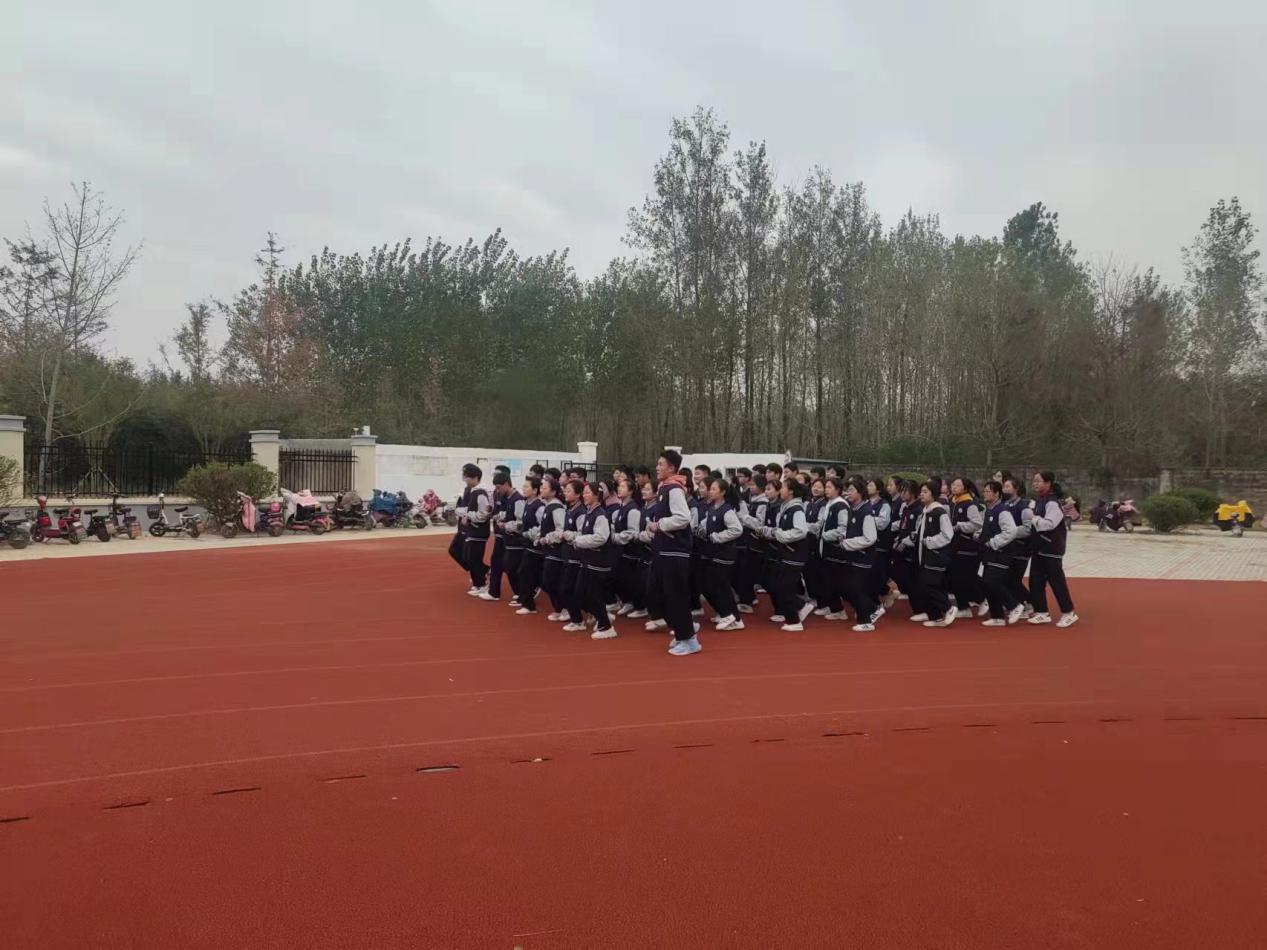 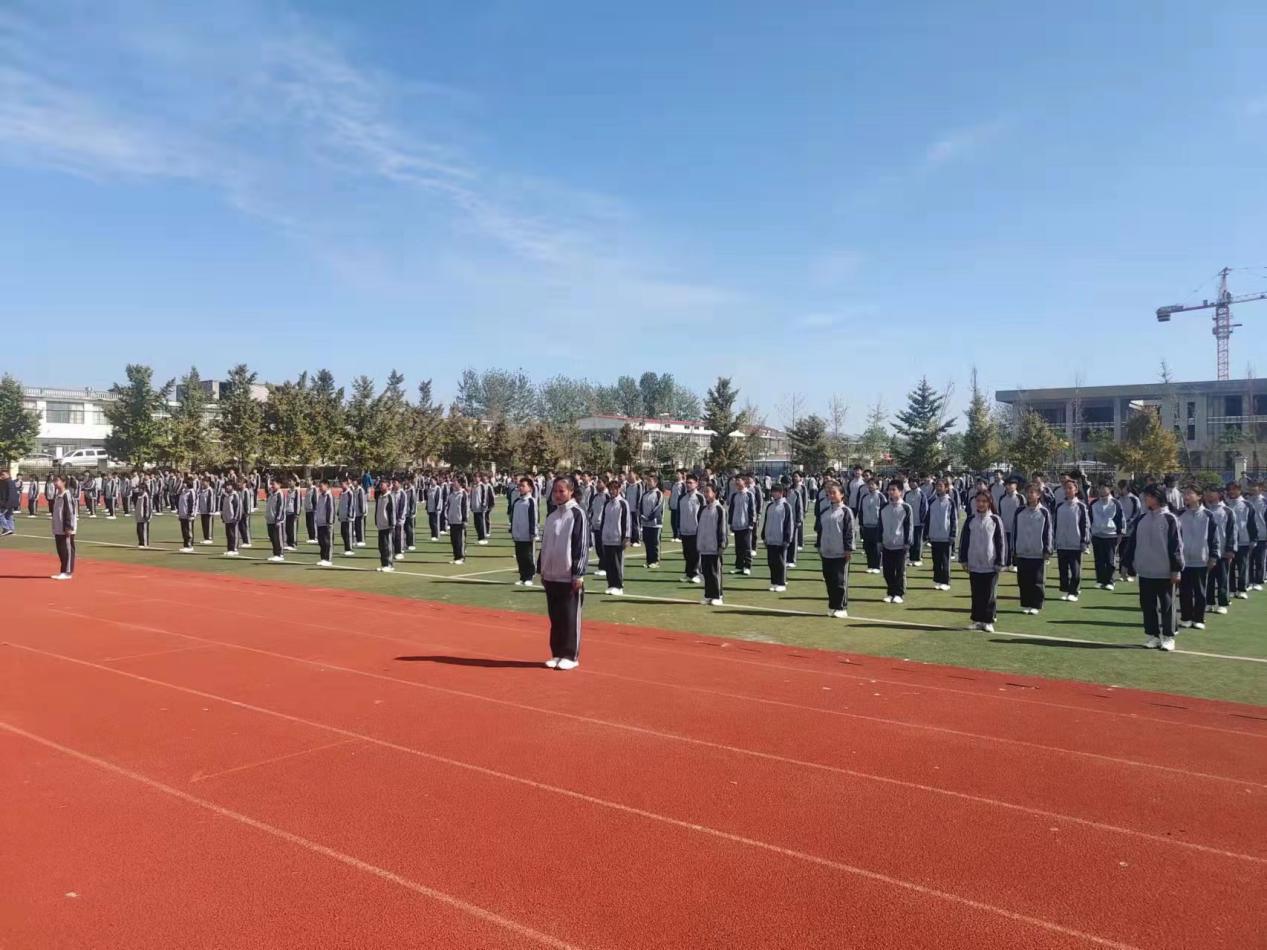 项目评分标准得分1、出勤（10分）全体学生出席，需请假的提前做好报备2、集合（10分）集合时队伍有序入场，并做到快、静、齐3、质量（50分）队伍整齐、步伐一致、动作规范4、精神  风貌（20分）服装统一，精神饱满5、退场（10分）退场迅速且整齐有序总分总分总分总分时间班级周一周二周三周四周五1班踢毽跳绳游戏篮球足球2班跳绳游戏篮球足球踢毽3班游戏篮球足球踢毽跳绳4班篮球足球踢毽跳绳游戏5班足球踢毽跳绳游戏篮球6班踢毽跳绳游戏篮球足球7班跳绳游戏篮球足球踢毽8班游戏篮球足球踢毽跳绳9班篮球足球踢毽跳绳游戏10班足球踢毽跳绳游戏篮球